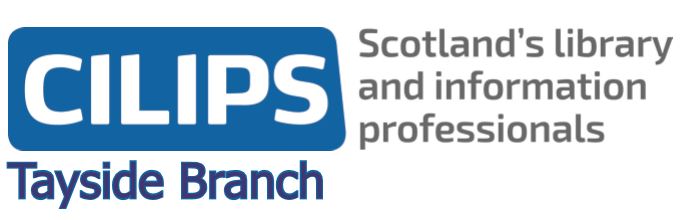 ContributorsNeil Paterson, Laura Stewart, Carol Moug, Linda Hazle, Mark McKayItems Discussed1. Text Messaging Members:Neil spoke to Sean at CILIPS about text alerts for events and activities. Feedback as follows:I think this would be tricky as I don't think we have asked for permission from members to contact them this way, I will need to check with CILIP. It would be a good way to do it if so but leave it with me.Committee members feel texting members about events and activities would improve attendance at our events and would like to see this followed through.AP: Neil to discuss with Sean again.2. Images For Branch Banner:Nothing has been forwarded to Neil so far and he requested images again from those members in Angus and Perth & Kinross. Laura will see what can be sent from Angus Libraries, possibly images of their new mobile libraries. 3. Autumn Gathering, Wed 23rd October, Perth Theatre, Perth:Neil sent Sean confirmation that the Branch will offer 2 sponsored places to the Autumn Gathering as well as the text of what to send out to local members. Applications have to be sent to Neil by the closing date of 15th Sept. Committee members are also welcome to apply for the funded places but then wouldn’t be involved in deciding who gets to go. So far Neil has received 2 applications.It was queried what our annual training window is – is it Nov to Oct or Jan to Dec? We can confirm this at the next physical meeting.It has generally been agreed over the previous few years by the Committee that a CILIP Tayside member can gain one sponsored place per year from the TAFLIN funds. As an alternative it was suggested we should set a maximum amount of funding per year which an individual can gain from the TAFLIN funds. This should also be further discussed at out next physical meeting. The £200 annual grant from CILIPS which we can claim is for the purposes of refreshments at events and activities, not to support any CPD costs. AP: Funding to be added to the agenda for our next meeting.4. Events:Perth College visit – Need an update from John.Coldside Library Visit – Neil has spoken to Shona Donaldson in Dundee who is happy to progress this once the library reopens. Currently it’s still closed but staff are imminently about to get back into the refurbished building and it should reopen in early September.Peter Reid talk – Peter has not yet responded to Neil’s request and had previously indicated on social media that he was on holiday from his academic work until Sep. AP: Neil to follow this up in the near future.5. Survey Of Local Members/Online Poll/Online Book Club:CILIPS are happy to do the mechanics of putting the survey together if we can give them a list of questions and choice of responses. Give work and annual leave commitments this is as far as this has progressed.  AP: Neil to draft questions and circulate to committee members.Committee members are still keen to start an online book club. On discussion it was felt this would be best as a leisure reading activity, not one for professional reading or CPD. However could we create a recommend reading space for professional material in our branch page?Concern was expressed that although the reading groups and professional reading suggestions were good ideas they would need regular support from committee members.6. Visits To Academic Libraries:No word from Richard if he has been able to put Sean in contract with anyone in UHI for the purpose of promoting CILIP membership.7. AOCB:Live Literature bidNothing yet on the Scottish Book Trust website as to when bids for Jan – Mar 2020 should be submitted. Maria at Perth College is having a look and a think about who on the Live Literature Author Directory we could bid for who would be well received by the Perth College student cohort. Date of next meeting:To be confirmed, potentially late September/October.